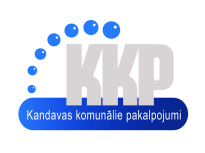 SIA „KANDAVAS KOMUNĀLIE PAKALPOJUMI”“Robežkalni”, Kandavas pagasts, Tukuma novads, LV - 3120 Reģ.Nr.41203006844, tālrunis 631 26072, 631 26188, e-pasts: kkp@tukums.lvUZAICINĀJUMS PIEDĀVĀJUMA IESNIEGŠANAIKandavā2021.gada 2.novembrī	                                                                         	 Nr.4-37/250Iepirkuma identifikācijas Nr.KANDKP 2021/8 “Arhitektoniski mākslinieciskā inventarizācija (AMI) ēkai Lielā iela 14, Kandava, Tukuma novads”PasūtītājsIepirkuma priekšmeta apraksts:					Daudzdzīvokļu dzīvojamās mājas Lielā iela 14, Kandava, Tukuma novads arhitektoniski mākslinieciskās inventarizācijas (AMI) veikšana (2.pielikums).3.	Piedāvājumu var iesniegt: pa pastu vai personīgi SIA “Kandavas komunālie pakalpojumi”, adrese: “Robežkalni”, Kandavas pagasts, Tukuma novads, LV-3120, vai uz e-pastu: kkp@tukums.lv. parakstītu ar drošu elektronisko parakstu.4.	Piedāvājuma iesniegšanas termiņš: līdz 2021.gada 10.novembrim plkst. 16:00.Ja piedāvājums iesniegts pēc norādītā piedāvājumu iesniegšanas termiņa beigām, to nereģistrē un atdod vai nosūta atpakaļ pretendentam. Pasūtītājs neparedz piedāvājumu atsaukšanu un grozīšanu. Pretējā gadījumā pasūtītājs neatver un neizskata pretendenta piedāvājumus.5.	Paredzamais līguma izpildes termiņš: 40 (četrdesmit) darba dienas no līguma noslēgšanas dienas.6.	Pretendentam jābūt reģistrētam normatīvajos aktos noteiktajā kārtībā Komercreģistrā un Būvkomersantu reģistrā vai līdzvērtīgos reģistros ārvalstīs.7.	Piedāvājumā jāiekļauj:pretendenta  rakstisks iesniegums par dalību iepirkumā, kas sniedz īsas ziņas par pretendentu  (pretendenta nosaukums, juridiskā adrese, reģistrācijas Nr., kontaktpersonas vārds, uzvārds, tālrunis, fakss, e-pasts – 1.pielikums);finanšu piedāvājums (3. pielikums) iesniedzams atbilstoši darba uzdevumam. Cena jānorāda EUR, un tajā jāietver iepirkuma priekšmeta cena, normatīvajos aktos paredzētie nodokļi un visas izmaksas, kas saistītas ar uzdevuma izpildi. Izmaksas jānorāda  EUR bez  PVN;ja piedāvājumu iesniedz drukātā veidā, tad vienā eksemplārā, lapas cauršūtas, numurētas un aizzīmogotas. Piedāvājums ir jāiesniedz aizlīmētā aploksnē. Visiem pretendenta sagatavotajiem dokumentiem un to atvasinājumiem ir jābūt noformētiem Ministru kabineta 2018.gada 4.septembra noteikumu Nr.558 “Dokumentu izstrādāšanas un noformēšanas kārtība” noteiktajā kārtībā. Iesniedzot piedāvājumu, pretendents ir tiesīgs visu iesniegto dokumentu atvasinājumu un tulkojumu pareizību apliecināt ar vienu apliecinājumu, ja viss piedāvājums vai pieteikums ir cauršūts vai caurauklots.8. Pretendentiem ir pastāvīgi jāseko līdzi aktuālajai informācijai mājas lapā par konkrēto iepirkumu. Komisija nav atbildīga par to, ja kāda ieinteresētā persona nav iepazinusies ar informāciju, kurai ir nodrošināta brīva un tieša elektroniskā pieeja. 9. Paziņojums par rezultātiem tiks publicēts mājas lapā: https://kkp.kandava.lv/. 10.	Līgums tiks noslēgts pēc līguma cenas saskaņošanas ar dzīvokļu īpašniekiem.11.	Izraudzītajam pretendentam 5 (piecu) kalendāro dienu laikā no iepirkuma līguma saņemšanas dienas jāparaksta līgums un jānogādā atpakaļ pasūtītājam uz juridisko adresi vai elektroniskā pasta adresi, ja līgums tiek parakstīts ar drošo elektronisko parakstu, kurš satur laika zīmogu. Pēc šī termiņa notecējuma pasūtītājs ir tiesīgs noslēgt iepirkuma līgumu ar nākošo pretendentu.Pielikumā: 1. Pieteikums dalībai iepirkumā (veidlapa);	2. Tehniskais uzdevums/darba uzdevums;	3. Finanšu piedāvājums (veidlapa).	4. Objekta apsekošanas akts (4.pielikums).Valdes loceklis					             	         Dzintars RušmanisŠis dokuments ir parakstīts ar drošu elektronisko parakstu un satur laika zīmogu1.pielikumspiedāvājuma iesniegšanaiIepirkuma ID Nr.KANDKP 2021/8PIETEIKUMS DALĪBAI IEPIRKUMĀ“Arhitektoniski mākslinieciskā inventarizācija (AMI) ēkai Lielā iela 14, Kandava, Tukuma novads” identifikācijas Nr. KANDKP 2021/8<Vietas nosaukums>, <gads>.gada <datums>.<mēnesis> **1. Uzņēmuma direktors (vadītāja, valdes priekšsēdētāja) ar paraksta tiesībām (vārds, uzvārds) ar šī pieteikuma iesniegšanu:1.1. iepazinās ar SIA “Kandavas komunālie pakalpojumi”, reģ. Nr. 41203006844 (turpmāk – Pasūtītājs) organizētā iepirkuma “Arhitektoniski mākslinieciskā inventarizācija (AMI) ēkai Lielā iela 14, Kandava, Tukuma novads” (ID.Nr. KANDKP 2021/8) dokumentāciju, t.s. tehnisko (darba) uzdevumu un piekrīt visām iepirkuma dokumentācijā noteiktām prasībām, garantē attiecīgo prasību izpildi;1.2. apņemas izpildīt visas iepirkuma dokumentācijā un attiecīgajos normatīvajos aktos noteiktās prasības;1.3. apliecina, ka pieteikuma izstrādāšana tiks veikta atbilstoši tehniskās specifikācijas (darba uzdevuma) prasībām;1.5. piekrīt SIA “Kandavas komunālie pakalpojumi” Finanšu piedāvājuma izsniegšanai dzīvojamās mājas Lielā iela 14, Kandava, Tukuma novads, dzīvokļu īpašniekiem izskatīšanai.1.6. Ja attiecībā uz iepirkuma priekšmetu nepieciešams ievērot komercnoslēpumu, pretendents to norāda savā piedāvājumā.1.7. Piedāvājums ir spēkā 30 dienas no noteiktā piedāvājumu iesniegšanas termiņa.2. Pretendents apliecina, ka uz viņu neattiecas neviens no šiem gadījumiem:2.1. ir pasludināts pretendenta maksātnespējas process, apturēta vai pārtraukta tā saimnieciskā darbība, uzsākta tiesvedība par tā bankrotu vai līdz līguma izpildes paredzamajam beigu termiņam tas būs likvidēts.Personas ar paraksta tiesībām:Ja piedāvājumu ir parakstījusi pilnvarota persona, piedāvājumam jāpievieno pilnvara.2.pielikumspiedāvājuma iesniegšanaiIepirkuma ID Nr. KANDKP 2021/8PROJEKTĒŠANAS UZDEVUMS TEHNISKĀS DOKUMENTĀCIJAS IZSTRĀDĀŠANAI1. Ēkas Lielā iela 14, Kandava, Tukuma novads, arhitektoniski - mākslinieciskā inventarizācija;3.pielikumsPiedāvājuma iesniegšanaiIepirkuma ID Nr. KANDKP 2021/8FINANŠU PIEDĀVĀJUMS“Arhitektoniski mākslinieciskā inventarizācija (AMI) ēkai Lielā iela 14, Kandava, Tukuma novads”, identifikācijas Nr. KANDKP 2021/8Iepazinušies ar iepirkuma “Arhitektoniski mākslinieciskā inventarizācija (AMI) ēkai Lielā iela 14, Kandava, Tukuma novads”, ID Nr. KANDKP 2021/8 prasībām, piedāvājam, ievērojot darba uzdevumā noteiktas prasības un Latvijas Republikas normatīvos aktus attiecīgajā jomā, veikt darba uzdevumu par šādu summu:Mēs apliecinām, ka:nekādā veidā neesam ieinteresēti nevienā citā piedāvājumā, kas iesniegts šajā iepirkumā;nav tādu apstākļu, kuri liegtu mums piedalīties iepirkumā un izpildīt tehniskajās specifikācijas norādītās prasības;piedāvājuma summā iekļautas visas pretendenta paredzamās izmaksas un visi likumdošanā paredzētie nodokļi un nodevas (izņemot PVN), kas nepieciešami kvalitatīvai pakalpojumu izpildei.4.pielikumsPiedāvājuma iesniegšanaiIepirkuma ID Nr. KANDKP 2021/8Objekta apsekošanas AKTS “Arhitektoniski mākslinieciskā inventarizācija (AMI) ēkai Lielā iela 14, Kandava, Tukuma novads”, identifikācijas Nr. KANDKP 2021/8Pasūtītājs: SIA “Kandavas komunālie pakalpojumi” Pretendents: ____„________________”, reģ. Nr.________________________ Pretendenta pārstāvis ar savu parakstu apliecina, ka: 1) tika veikta apsekošana; 2) darbu sastāvs un apjoms ir skaidrs un pietiekošs kvalitatīviem darbiem; 3) piedāvātajā cenā tiks iekļauti visi izdevumi, kas ir nepieciešami kvalitatīvu darbu izpildei; 4) iebildumu par darbu apjomu nav.Pasūtītāja nosaukums:SIA “Kandavas komunālie pakalpojumi”Juridiskā adrese“Robežkalni”, Kandavas pagasts, Tukuma novads, LV-3120Reģistrācijas numurs41203006844e-pasta adresekkp@tukums.lvMājas lapas adresehttps://kkp.kandava.lv/Pasūtītāja kontaktpersona SIA “Kandavas komunālie pakalpojumi” Nekustamo īpašumu apsaimniekošanas un siltumapgādes daļas vadītājs Guntis Brauns, tālrunis 26197122.Darba laiks08:00-17:00, pusdienu pārtraukums 12:00 -13:00Pretendenta nosaukumsReģistrācijas numursJuridiskā adreseFaktiskā adreseBankas rekvizīti: nosaukumsKodsKonta numursTālrunis, fakss:E-pastsKontaktpersonaVārds, uzvārds, amatsParakstsDatums1.Tehnisko dokumentāciju nosaukums 1. Ēkas Lielā iela 14, Kandava, Tukuma novads arhitektoniski - mākslinieciskā inventarizācija;2.Objekta adreseLielā iela 14, Kandava, Tukuma novads5.Objekta funkcija un parametri Daudzdzīvokļu dzīvojamā māja (kadastra apzīmējums 9011 001 0758, 9011 001 0714);Ēka ir valsts nozīmes arhitektūras piemineklis Dzīvojamā ēka - valsts aizsardzības Nr.6819Papildu informācija:Darbi paredzēti valsts nozīmes pilsētbūvniecības pieminekļa Kandavas pilsētas vēsturiskais centrs (valsts aizsardzības Nr.7452) teritorijā, valsts nozīmes arheoloģiskā pieminekļa Kandavas viduslaiku pils un Pulvertornis (valsts aizsardzības Nr.2304) aizsardzības zonā.6.Ēkas īpašnieks Ēkas Lielā iela 14, Kandava, Tukuma novads dzīvokļu un telpu īpašnieki 7.PasūtītājsSIA “Kandavas komunālie pakalpojumi” (SIA “KKP”) 8.Pasūtītāja atbildīgais pārstāvis SIA “Kandavas komunālie pakalpojumi” Nekustamo īpašumu apsaimniekošanas un siltumapgādes daļas vadītājs Guntis Brauns, tālrunis 26197122;10.IzpēteAMI (Arhitektoniski – mākslinieciskā inventarizācija)12.Arhitektoniski - mākslinieciskā inventarizācijaĒkas arhitektoniski - mākslinieciskā inventarizācijaMērķis: Iekšējo siltumtīklu ierīkošana Lielā iela 14, Kandava, Tukuma novads, ievērojot Latvijas Republikā spēkā esošo normatīvo aktu prasības un Nacionālā kultūras mantojuma pārvaldes norādījumus.I. Ēkas vēsturiskā izpēte.Arhīvu, pieejamās literatūras un bibliogrāfijasmateriālu apsekošana. Ēkas būvvēstures izklāsts (datu analīze un sistematizācija) darba un atskaitei nepieciešamajā apjomā.II. Ēkas arhitektoniski mākslinieciskāinventarizācija.Ēkas un telpu vizuāla arhitektoniska apsekošana, vēsturisko būvgaldniecības izstrādājumu inventarizācija un uzskaite, vizuāla konstrukciju hronoloģijas noskaidrošana datējumu kartogrammas sagatavošanai.Kontrolzondāžas sākotnējā un citu vēsturisko interjera apdares slāņu esamības noskaidrošana kāpņu telpā. Konstatēto dekoratīvo apdares sistēmu fiksācija (uzmērījums, krāsu toņu piemeklēšana pēc kataloga, dekoratīvo krāsojumu kopijas, izņemot gleznojumus).Veikt visu kultūrvēsturisko nozīmīgo elementu dokumentēšanu: foto fiksāciju, anotētu fotolapu sagatavošanu.Inventarizācijas rezultātu apkopošana – rasējumi: inventarizācijas rezultātu kartogrammu un fotofiksācijas sistēmu izstrādāšana. Apdares slāņu fiksācija.Atskaites un slēdziena sagatavošana 2 eksemplāros (1 sējums PDF formātā un 1 sējums papīra formātā).13.Īpaši noteikumi Tehnisko dokumentāciju jāizstrādā tādā detalizācijas pakāpē, lai pēc tās varētu nepārprotami izpildīt siltumapgādes pievada izbūves darbus ēkā Lielā iela 14, Kandava, Tukuma novads;Piedāvājuma cenā ir jāņem vērā jebkādi citi darbi, ietverot visus darbus, kuri nav ietverti darba uzdevumā un/vai ir nepieciešami darbu nodrošināšanai. Ja arī kāds darbs nav īpaši uzsvērts, tad pretendentam, ņemot vērā tā profesionālo pieredzi, ir jāievērtē visus darbus, kas vajadzīgi tehniskās dokumentācijas funkcionēšanai. Nekāda papildus maksa par neuzskaitītiem darbiem netiek atzīta.Pirms finanšu piedāvājuma sastādīšanas pastāvīgi apmeklēt objektu, veikt esošo konstrukciju vizuālo apsekošanu. Pēc iepirkuma noslēgšanas iebildumi par esošo konstrukciju tehniskā stāvokļa neatbilstību netiks pieņemti.Tehniskās dokumentācijas izstrādāšanu pretendentam veikt par saviem līdzekļiem (objekta apsekošana, pacelšanas mehānismu pielietošana objekta apsekošanai (ja nepieciešams) utt. ). Piekļuvi dzīvokļos (ja nepieciešams) nodrošina Pasūtītājs tikai savas kompetences ietvaros.20.Līguma noslēgšanas gadījumā: SIA “Kandavas komunālie pakalpojumi” nodrošinās pieejamu visu tās rīcībā esošo informāciju par ēku Lielā iela 14, Kandava, Tukuma novads un ievēros Nacionālā kultūras mantojuma pārvaldes norādījumus.21.Darbu izpildes laiks40 (četrdesmit) darba dienas no līguma noslēgšanas dienasNr.Iepirkuma nosaukumsLīgumcena EURbez PVNLīgumcena EURar PVN1.Ēkas Lielā iela 14, Kandava, Tukuma novads arhitektoniski - mākslinieciskā inventarizācijaKOPĀ:KOPĀ:Vārds, uzvārds,  amatsParaksts DatumsObjekta adreseDatums (dd.mm.gg.)Pretendenta pārstāvis (vārds, uzvārds, paraksts)SIA “KKP” pārstāvis (vārds, uzvārds, paraksts)